Présentation orale sommativeDiverses stratégies parentalesTu dois trouver des vidéos clips différents (films, télévision, youtube, etc) qui démontrent diverses stratégies parentales :2 positives 	(jeune et ados)2 négatives  (jeune et ados)1 culturelle ou religieuse ou mondialeCes stratégies peuvent être comment ils disciplinent, règlent un problème ou l’encouragement, etc. De plus, tu dois être capable de montrer l’effet de ces stratégies sur l’enfant dans chaque cas. La classe devrait être capable de réaliser quels parents représentent des modèles positifs et lesquels représentent des modèles négatifs et pourquoi.N’oublie pas d’introduire la situation du vidéoclip avant de le présenter (âge de l’enfant, situation familiale – monoparentale, divorcé, riche, pauvre, mixte).La durée de chaque vidéoclip devrait être environ 2 min. Date d’échéance : __________________________________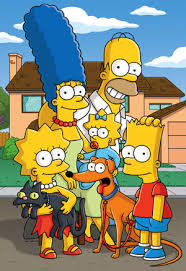 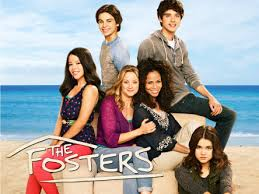 